3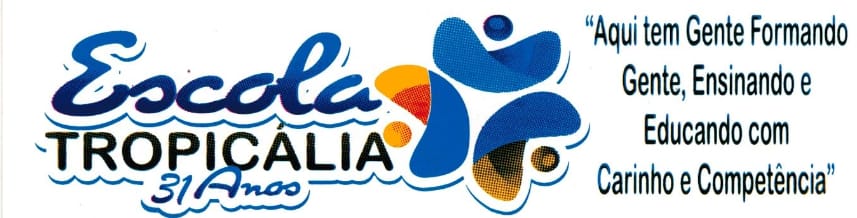 COM LÁPIS DE COR VERDE, PINTE BEM BONITO A PORTA QUE ESTAR ABERTA!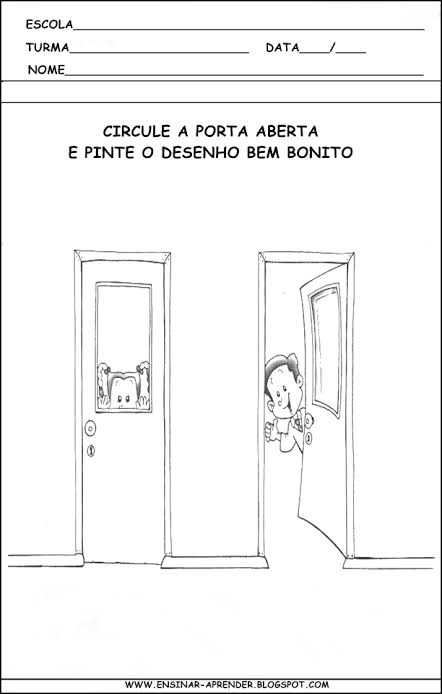 